令和３年１０月２５日一般社団法人　山梨県理学療法士会会員各位一般社団法人山梨県理学療法士会地域支援事業等推進委員会委員長　笠井斗志夫令和３年度山梨県理学療法士会「地域ケア会議推進リーダー・介護予防推進リーダー養成研修」のご案内拝啓 時下、皆様におかれましては益々御健勝のこととお喜び申し上げます。平素は当士会の活動に対しご理解、ご協力を賜り、厚く御礼申し上げます。　さて、地域包括ケアシステムの推進により、市町村等に対する技術的助言やリハ専門職の派遣調整などの支援を行う地域リハビリテーション支援体制の整備が進んでいます。当士会におきましても理学療法士が地域包括ケアシステムの一翼を担えるよう育成強化を進めております。その一環として今年度も地域ケア会議推進リーダー、介護予防推進リーダーの養成研修会を下記のとおり開催することといたしました。つきましては、ご多忙とは存じますが、多数の方のご参加をお願いいたします。なお、参加される方は、受講資格をご確認いただきお申し込みください。敬具記日　時：令和４年２月１７日（木）　１９：００～２１：００（地域ケア会議推進リーダー）　　　　令和４年２月２４日（木）　１９：００～２１：００（介護予防推進リーダー）会　場：Web 研修会(Zoom)内　容：地域ケア会議推進リーダー、介護予防推進リーダーのリーダー取得研修会参加費：無料申し込み：下記の申し込みフォームにアクセスし、必要事項を記入してください・https://forms.gle/toCKFMGkbxNtgkcM6　　　　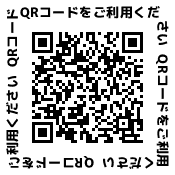 ・QRコード締切は３年１月２８日（金）とさせていただきます。　　　　　キャンセルする場合には、必ず下記「問い合わせ先」へ連絡をお願い致します。受講資格：１）山梨県理学療法士会会員　　　　　２）新人教育プログラム修了者３）協会のe-ラーニングで地域ケア会議推進リーダー並びに介護予防推進リーダー受講者４）士会推薦や認定理学療法士取得などによるe-ラーニングの免除登録者※※士会推薦条件等e-ラーニングが免除になる項目は、別添１「推進リーダー取得についての説明」をご参照ください。その他：・途中で退席した場合は、リーダー付与はできかねますのでご了承ください。　　　　・e-ラーニングの修了、もしくは、e-ラーニング免除済みでないと本研修は受講できませんのでご了承ください。免除登録には協会マイページで申請してから1ヶ月程度かかります。